Домашние задания для 2 класса преподаватель Утегенова Айгуль КаиргалиевнаФотоотчеты присылать на адрес электронной почты: aygul.utegenova.72@bk.ruДатаВремя Учебный предметЗаданиеМатериалыСрок выполнения и форма отчета16.11.2020,19.11.202016:40-17:10«Основы изобразительной грамоты и рисования»Тема: «Асимметрия». На предыдущем занятии мы ознакомились с понятием «симметрия». Картинки(композиции) повторяются от центра(рис.1)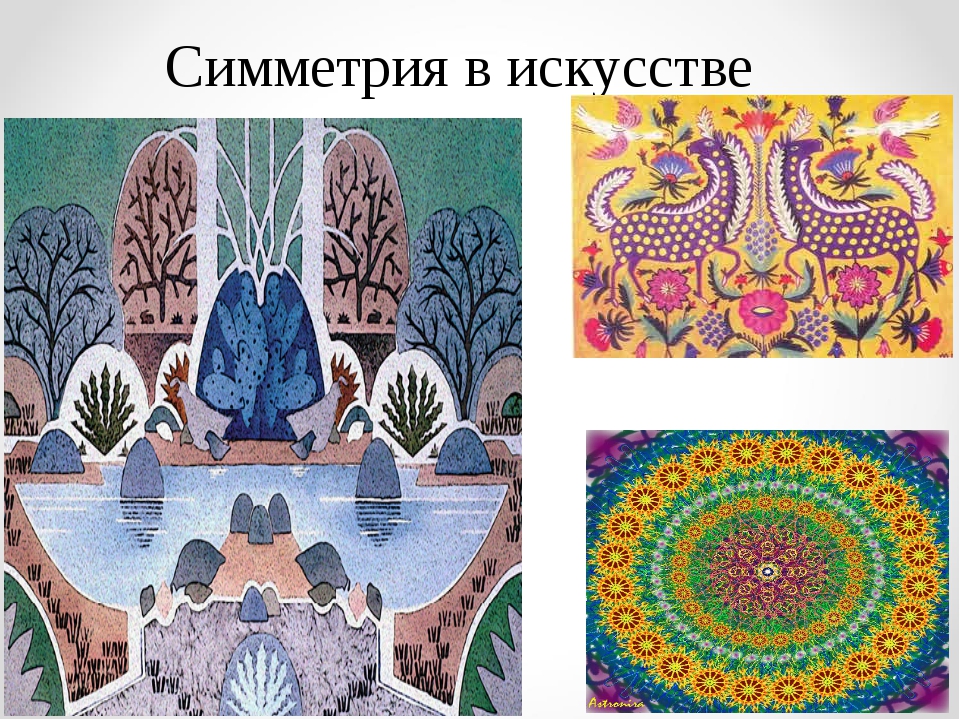 Рис.1Сегодня знакомство с понятием «асимметрия», асимметрия в природе. АСИММЕТРИЯ – ЭТО ОТСУТСТВИЕ СИММЕТРИИ( рис.2, слева).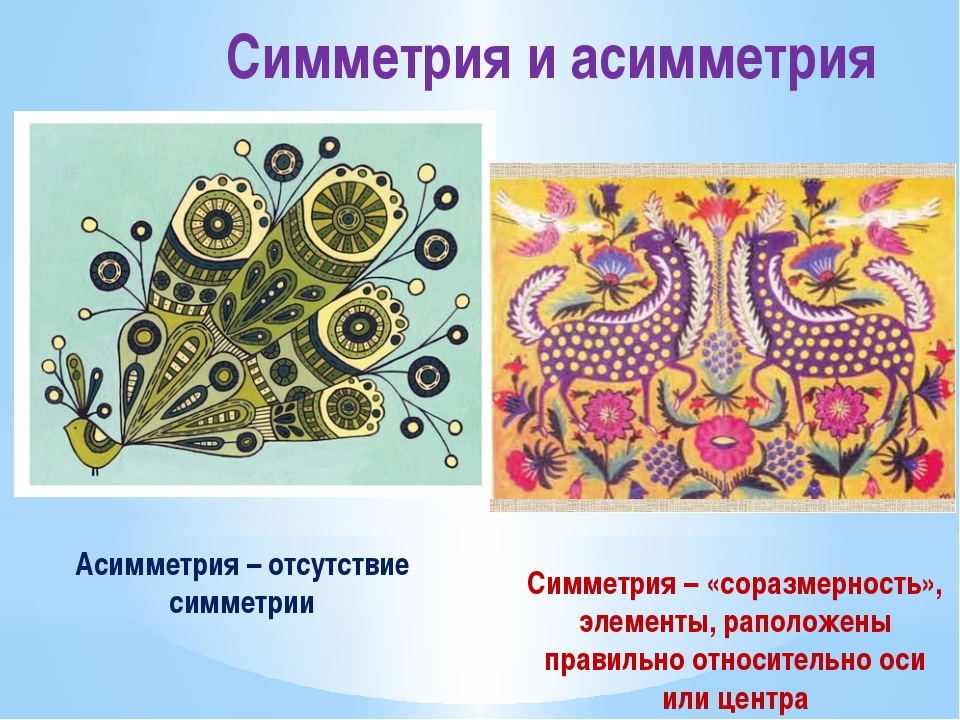 Рис.2У асимметрии нет одинаковости, композиция отклоняется  центра (рис.3, справа).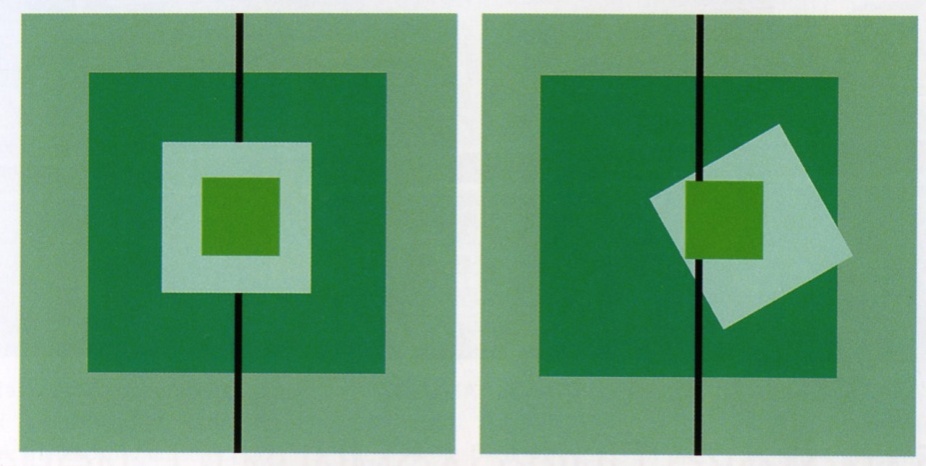                                       Рис.3На рис.4 «Следы животных». Как вы догадались, есть правильное изображение следы лапки. Это получится   симметрия (рис.4, слева). 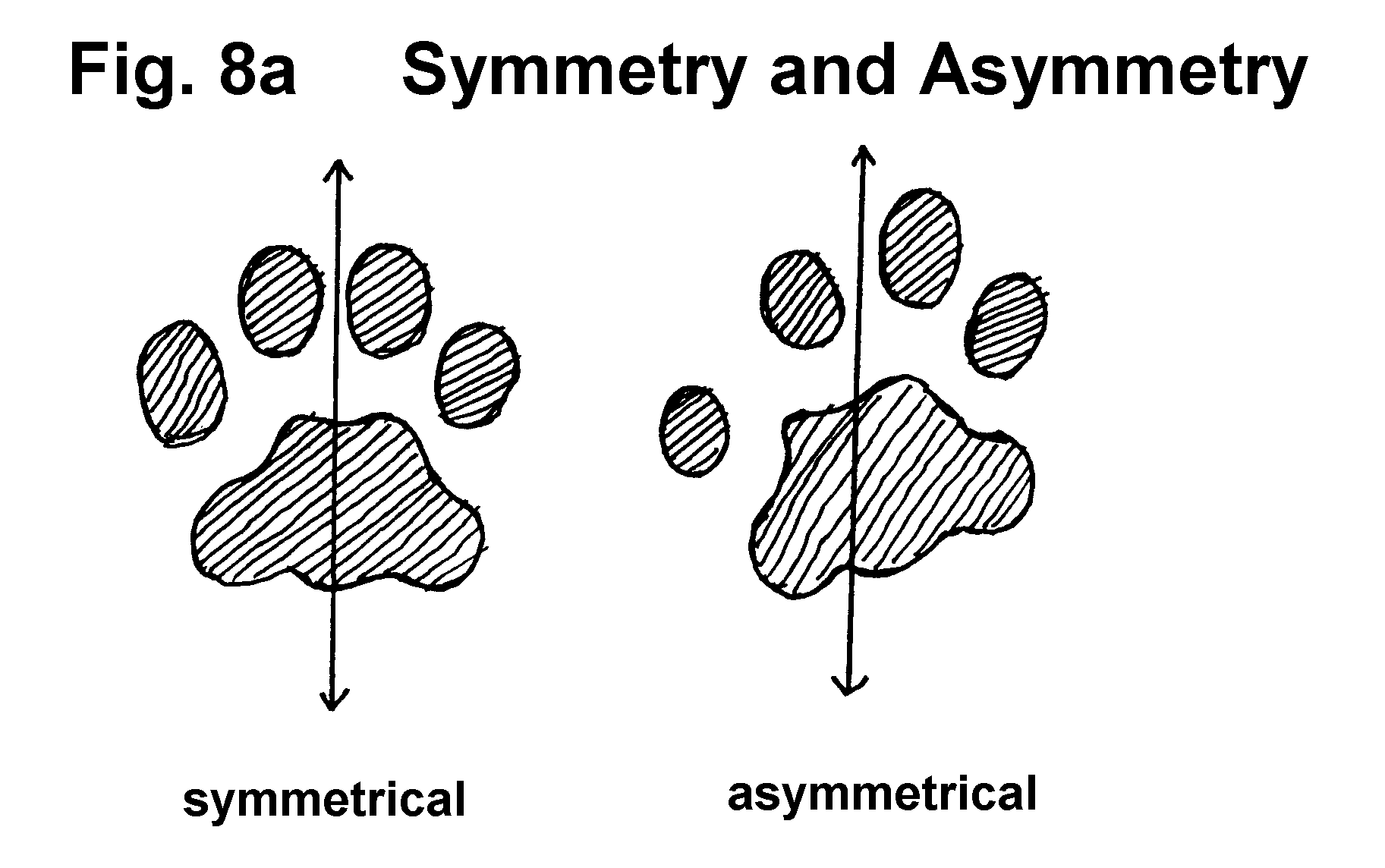                                                 Рис.4А если на центральной линии нарисовать след чуть изменив форму.Получим асимметрию (рис.4,справа).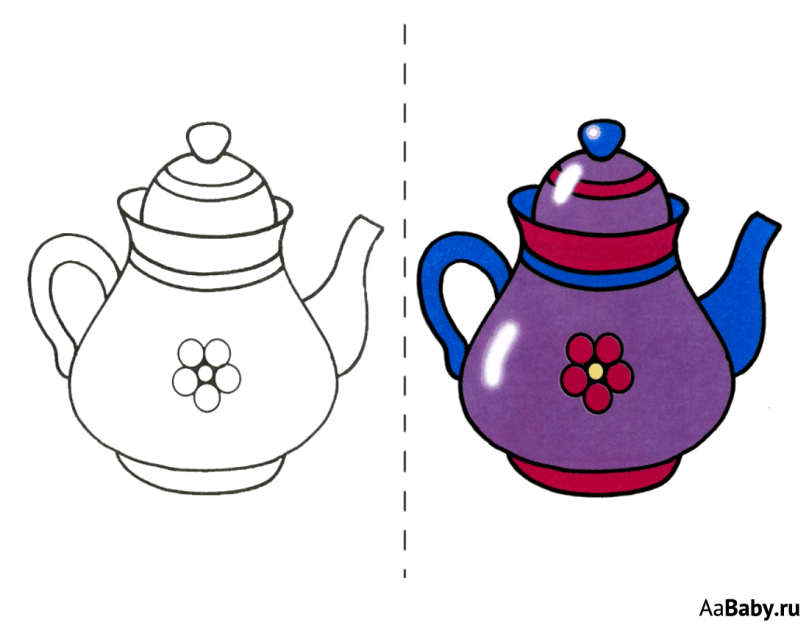           Рис.5.Чайник имеет асимметрическую форму.Самостоятельная работа: нарисуйте чайник. Можно выполнить рисунок  любой формы. Например (рис.6):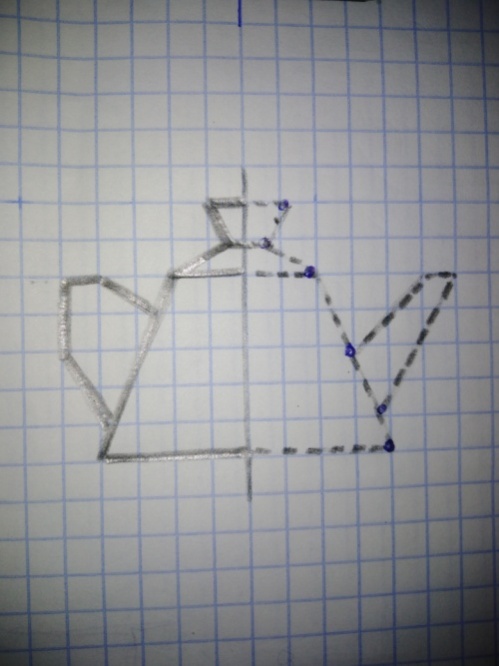 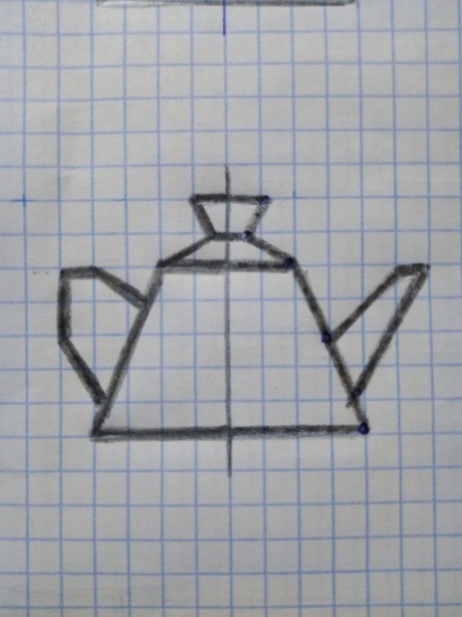 Рис.6Выполнение зарисовки предмета быта сложной формы (например, чайник).Тетрадный лист «в клетку»карандаш,гелиевые ручки, ластикдо 19:00 ч.21.11.2020